Professor Bing Wu Assistant to PresidentHead, International Partnering and Engagement Dublin Institute of Technology (DIT)                         40-45 Mountjoy Square South, Dublin 1IRELANDTel:  +353-1-402-3341Email:  Bing.Wu@dit.ie17th August 2017, Dr Changshuo Liu		PrincipalTangshan No1 High School 369 Xiang Yun RoadTangshan, Hehei ProvinceChina.063000Re: 115-Year Anniversary of Tangshan No 1 High SchoolDear Dr Liu,On behalf the Dublin Institute of Technology, I wish to congratulate the Tangshan No1 High School for the great strides and achievements it has made in developing and offering excellent education programmes with the school motto of "rigor, love, diligence and simplicity" for its students over the past one hundred and ten years. I also wish to congratulate you in person for your maintaining and enhancing the very high level of education standards and achieving great successes in educating young students under your leadership in recent years.DIT and Tangshan No 1 High School have established a close link with supports of the Irish Embassy in China and the Tangshan Education Bureau since 2014. I am delighted that high calibre graduates of Tangshan No1 High School have won the prestigious DIT ‘Spring-Bud Award’ under the Irish National ‘Claddagh Scholarship Programme’, studying in DIT and enjoying lives in Ireland. This collaboration is not only of benefits to each individual student involved but, more important, is also contributing to the development of education and human contacts between two countries. I wish Tangshan No 1 High School every success and look forward to our continued collaboration in the coming years!Yours sincerely,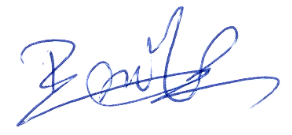 Prof Bing Wu